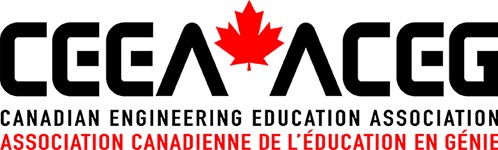 Formulaire de mise en nomination pour la désignation de membre d’honneur de l’ACÉG-CEEALe proposant doit remplir le formulaire.  Au besoin, il peut remplir le formulaire de mise en nomination avec l’aide du candidat proposé afin d’assurer l’exactitude des renseignements fournis. Quelques exemples où une contribution continue et soutenue peut être démontrée :• a été président élu, président et ancien président;  • a fait partie du Conseil d’administration pour un mandat (2 ans);  • a été président(e) actif(ve) d’un des groupes d’intérêts spécifiques (SIG) pendant au moins deux ans 	• a participé ou contribué à 5 conférences de l’ACÉG-CEEA  Information du candidat propose pour la désignation de membre d’honneur de l’ACÉG-CEEAInformation du candidat propose pour la désignation de membre d’honneur de l’ACÉG-CEEANom:Université:E-mail:Proposant:Proposant:Nom:Université:E-mail:Signature: